P-J-C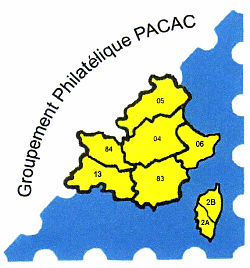 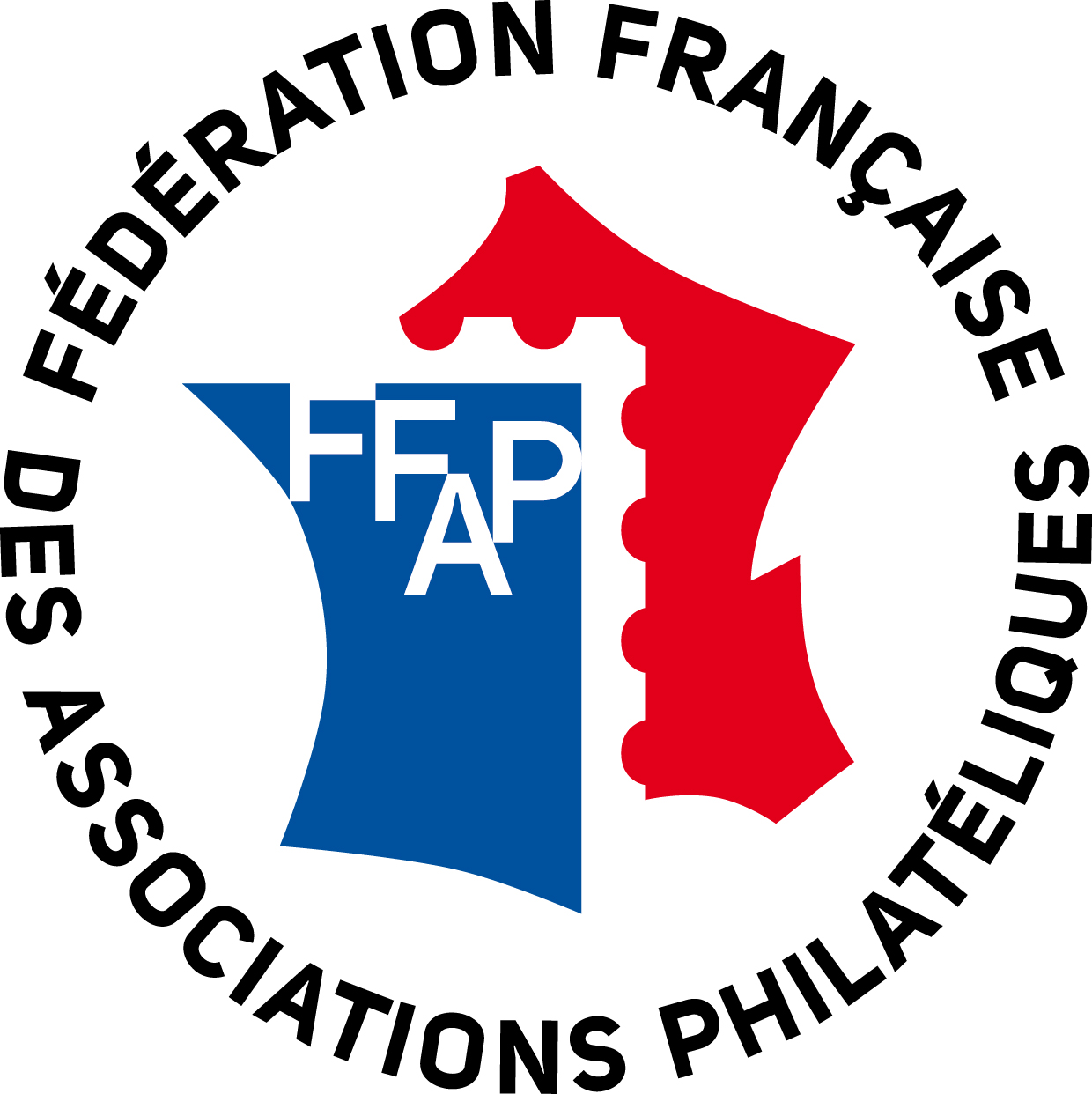 13410-LAMBESCMême l’été notre Club est actif…………..P-J-C propose……….Une Carte Postale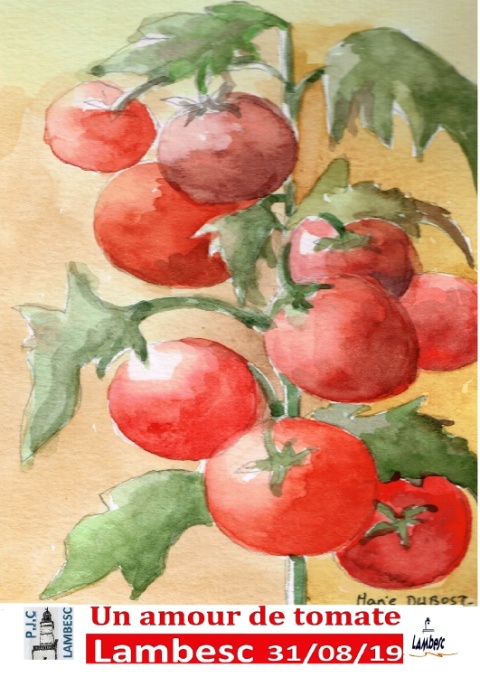 Un « TimbreAmoi »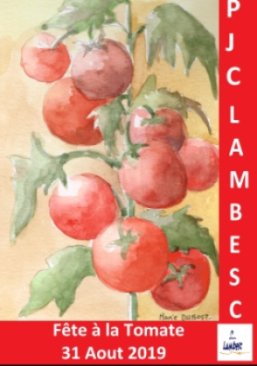 Il est programmé à LAMBESC  le 31  Août 2019 : la « Fête à la Tomate et aux Légumes d’Antan ».Le carnet de « Timbre A Moi » est arrivé !!!!!!!!!!!!!!La Carte Postale  en cours d’expédition.Les Personnes intéressées trouveront  ces souvenirs  sur le stand PJC le Samedi 31 Août 2019 Il est possible de se faire expédier vos commandes.TARIFCARNET DE   10 « TimbreAmoi »                                                                               15,00€CARTE POSTALE  VIERGE                                                                                                                                                    1,00 €                  CARTE MAXIMUM Timbre & Tampons « Souvenir »Au choix !non oblitérant.               2 ,50€.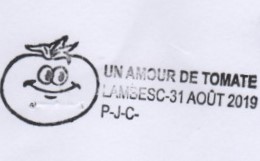 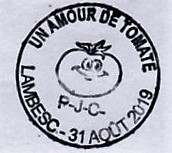 La CARTE MAXIMUM  (complétée par vos soins) sera  oblitérée philatéliquement  par le  Bureau de Poste de LAMBESC dès le Lundi 2 septembre 2019.CONTACT : Alain Jourdan - « La Coustelade » Vieille Route de Pélissanne-13300-Salon de Provence-Téléphone : 0662303873Email:  alainj1945@gmail.com ////alain@jacquemardcollections.comhttp://jacquemardcollections.com/BON DE COMMANDENom :                                                                                    Adresse :Téléphone :                                                                          E Mail  :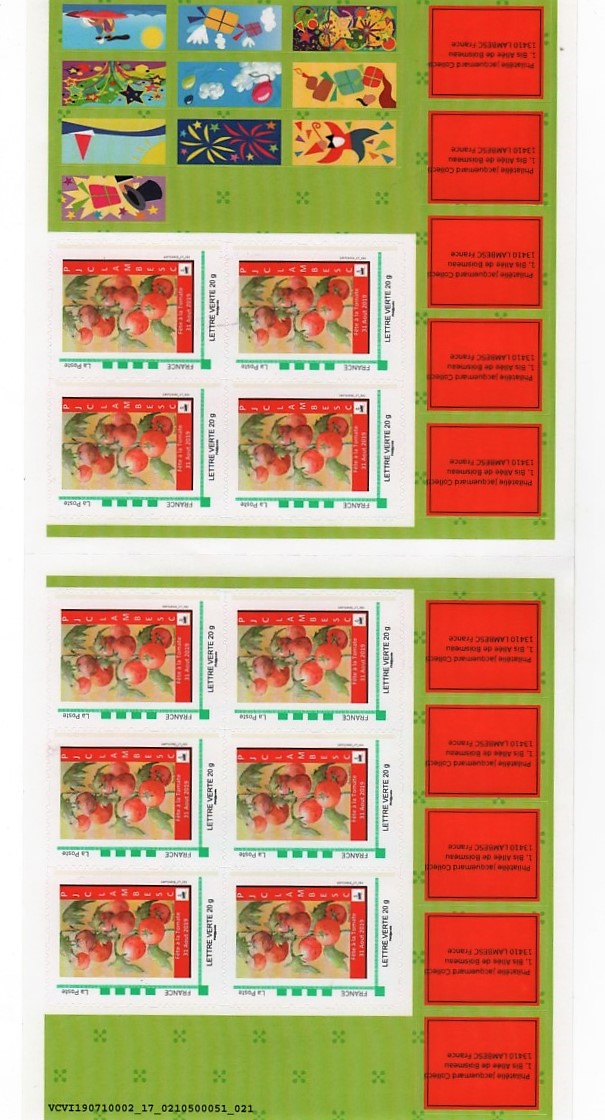 PRIX  UNITAIRE €NOMBRETOTALCARNET15,00TIMBRE UNITE1,50CARTE MAXIMUM2,50CARTE VIERGE1.00FRAIS  DE PORT (Jusqu’à 3 Cartes)1,28€-Lettre Suivie-